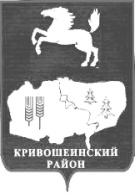 АДМИНИСТРАЦИЯ КРИВОШЕИНСКОГО РАЙОНА РАСПОРЯЖЕНИЕ09.12.2019								                                                №398-рс. КривошеиноТомской областиОб утверждении плана проверок по контролю в сфере закупок  для муниципальных нужд Кривошеинского района на 2020 годВ соответствии со статьей 99 Федерального закона от 05.04.2013 № 44-ФЗ «О контрактной системе в сфере закупок товаров, работ, услуг для обеспечения государственных и муниципальных нужд», Постановлением Администрации Кривошеинского района от 16.03.2016 № 89 «Об утверждении Порядка осуществления контроля в сфере закупок органом внутреннего муниципального финансового контроля в  Кривошеинском районе»1.Утвердить план проверок по контролю в сфере закупок  для муниципальных нужд Кривошеинского района на 2020 год, согласно приложению к настоящему распоряжению.2.Разместить настоящее распоряжение на официальном сайте муниципального образования Кривошеинский район в сети «Интернет» и опубликовать в Сборнике нормативных актов Администрации Кривошеинского района.3.Настоящее распоряжение вступает в силу с даты его подписания.4.Контроль за исполнением настоящего распоряжения оставляю за собой.Глава Кривошеинского района(Глава Администрации)							                       	С.А. ТайлашевДушанина  О.В. (838251) 2-11-45ДушанинаПрокуратураМКОУ «Никольская ООШ»МБОУ ДО «ДЮСШ»ПриложениеУТВЕРЖДЕНраспоряжением Администрации Кривошеинского района от 09.12.2019 № 398-рПлан проверок по контролю в сфере закупок  для муниципальных нужд Кривошеинского района на 2020 год№ п/пНаименование субъекта проверкиИНН субъекта проверкиАдрес местонахождения субъекта проверкиПредмет и основания проверкиМесяц начала проведения проверки1Муниципальное казенное общеобразовательное учреждение «Никольская основная общеобразовательная школа»7009002654636305Томская область,Кривошеинский район,с. Никольское,пер. Центральный, 6Предмет: Предупреждение и выявление нарушений законодательства Российской Федерации и иных нормативных правовых актов о контрактной системе в сфере закупок.Основание: ст.99 Федерального закона от 05.04.2013  № 44-ФЗИюнь2Муниципальное бюджетное образовательное учреждение дополнительного образования «Детско-юношеская спортивная школа»7009002767636310, Томская область, Кривошеинский район, с. Кривошеино, ул. Нагорная, 1Предмет: Предупреждение и выявление нарушений законодательства Российской Федерации и иных нормативных правовых актов о контрактной системе в сфере закупок.Основание: ст.99 Федерального закона от 05.04.2013  № 44-ФЗИюль